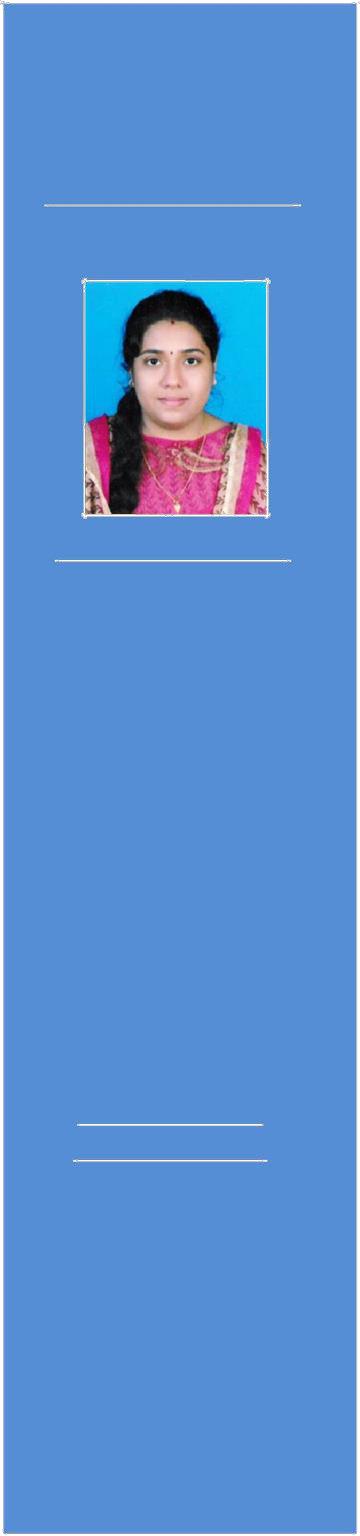 ABHISHA Abhisha.380874@2freemail.com PERSONAL DETAILSDate of Birth: 10/06/1993Age: 24Sex: FemaleStatus: MarriedNationality: IndianLanguages Known: English,Malayalam, HindiPROFESSIONALQUALIFICATIONBSC Medical Micro BiologyAPPLIED FOR MEDICAL MICRO BIOLOGISTProfessional Experience2 year and 3 month as a MicrobiologistPASSED: - DHA EXAM FOR MEDICAL MICRO-BIOLOGISTLICENSE NO: - DHA/LS/2692017/749145Description of the HospitalTellicherry Co-operative hospital is an ISO 9001-2000 certified Super specialty hospital 250 Bed with various departments TCH awarded the ISO 9001-2000 For Providing prevention and curative health care service.The TCH occupies a prominent place among medical institution in Kerala as Vital diverse inter –denominational commity with 250 beds fully automated machinery laboratory with bio safety cabinet and 25spciality departments.Academic QualificationRank Holder in Medical MicrobiologyProfessional QualificationDuties and ResponsibilitiesStaining technique –Ziehl-Neelsen, Gram’s staining, Albert’s, Nasser’s, pounder’s, Giemsa,Leishman’s, calcoflour white, Acridine orange, Bipolar staining, Methylene ,  Bacterial and fungal culture.   Autoclave and hot air oven.   Spread plate, pour plate technique.   Identification of pathogen in wet preparation, fixed smears and in staining smear. Sub-culturing of pathogenic organism.WIDAL testing, Serological testing.Avoiding short cuts being performing procedures.Good cooperation, strait forward with my approach.Verifying of results by double checking with doctors and other collects.Interpretation of test results with doctors and other collects.To use standardized techniquesTo improve & maintains the quality of laboratory service with patients &identify the problem associated with poor workers.DeclarationI, Abhisha Vinod K.K. hereby declare that the above mentioned details are true and correct to the best of my knowledge and belief. Considering the above I hereby request you to kindly give a chance to work as a Microbiologist in your Institute. I will try my level best for the betterment of your Institution and hereby upgrade the standard of the microbiology profession.Name ofBedPosition HeldDurationAchieveHospitalCapacityYearTellicherry250Microbiologist15/08/2015-2yearCo-operative30/11/2017and 3HospitalmonthCourseUniversityInstitutionYear ofPercentagepassof MarksS.S.L.CKeralaMambaram200978%StateHigherBoardSecondarySchoolHigherKeralaMambaram201170%Secondary/PlusStateHigherTwoBoardSecondarySchoolCourseUniversityInstituteYearyear ofPercentagePassingof yearBSCKannurCo-1.Year20123rd RankMedicalUniversityoperativeMicroInstitute2. Year20132nd RankBiologyof HealthScience –3. Year20143rd RankTellicherry4. Year20151st class  Provided specimens, processing of urine and other culture for susceptibility of pathogen.   Provided specimens, processing of urine and other culture for susceptibility of pathogen.   Culturing bacterial pathogen.   Culturing bacterial pathogen.   Culturing bacterial pathogen.   Culturing bacterial pathogen.   Streaking, swabbing methods (Manually).   Streaking, swabbing methods (Manually).   Streaking, swabbing methods (Manually).   Streaking, swabbing methods (Manually). Blood culturing Blood culturing   Identification and isolation of bacteria and their species.   Identification and isolation of bacteria and their species.   Identification and isolation of bacteria and their species.   Identification and isolation of bacteria and their species.   Preparation of Medias and broth.   Preparation of Medias and broth.   Preparation of Medias and broth.   Preparation of Medias and broth. Sterilization technique. Sterilization technique.   Anti-biotic sensitivity testing.   Maintaining records and reports.   Maintaining records and reports.   Collection of Microbiological specimens.   Collection of Microbiological specimens.   Bio-chemical identification.   Bio-chemical identification.   Colony counting method.   Colony counting method. 